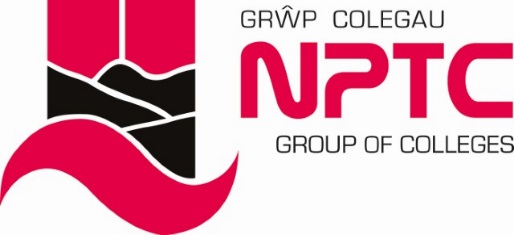 Manyleb y PersonDarlithydd:HanfodolDymunolCymwysterau / ProfiadCymhwyster lefel 6 (gradd neu gyfatebol) mewn disgyblaeth berthnasol*Profiad perthnasol*Cymhwyster addysgu *Hyddysg mewn TG hyd at lefel 4*Cymhwyster Lefel 2 mewn Saesneg (TGAU neu gymhwyster cyfatebol) *Cymhwyster Lefel 2 mewn Mathemateg (TGAU neu gymhwyster cyfatebol) *Cofrestriad gyda Chyngor y Gweithlu Addysg*Tystysgrif Cymorth Cyntaf *Cymhwyster Marsial Tân *Tystysgrif Lefel 3 ar gyfer Ymarferwyr Sgiliau Hanfodol*Dyfarniadau Asesydd / Dyfarniadau Dilysydd (neu gyfatebol) *AmgylchiadauGallu gweithio’n hyblyg, gan gynnwys boreau cynnar, gyda'r hwyr a phenwythnosau yn ôl yr angen*Gallu teithio i gyflawni dyletswyddau’r swydd fel y bo’r angen*Sgiliau PersonolSgiliau rheoli amser ardderchog*Trefnus a manwl*Sgiliau gweinyddol ardderchog*Gallu darparu gofal bugeiliol *Gallu gweithio'n annibynnol*Sgiliau RhyngbersonolSgiliau cyfathrebu ardderchog – yn ysgrifenedig ac ar lafar*Sgiliau cyflwyno ardderchog*Gallu gweithio fel rhan o dîm*Cydymdeimlad at anghenion dysgwyr*Gallu cymell eraill*Gallu cyfathrebu yn Gymraeg*Priodoleddau PersonolYmrwymiad i Ansawdd*Ymrwymiad i Ddatblygiad Proffesiynol Parhaus*Ymrwymiad i Amrywiaeth*Proffesiynol*Dibynadwy*Llawn cymhelliant *Hyblyg*